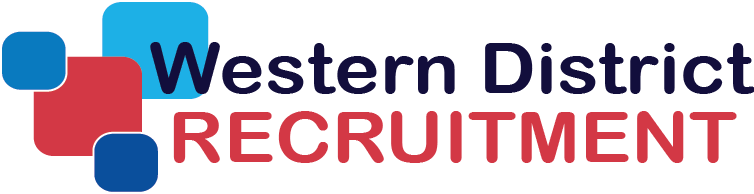 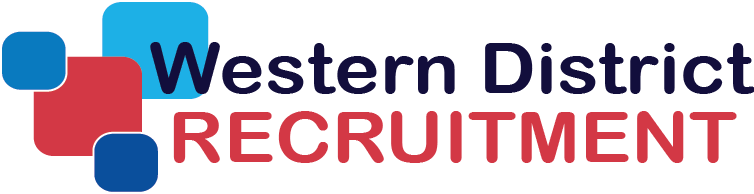 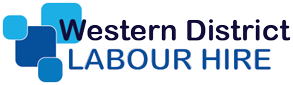 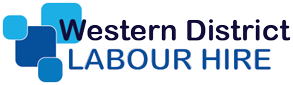 Our Mission StatementTo provide an efficient and effective Labour Hire/Recruitment Service to Clients and Candidates.We will achieve this by: Working in close partnership with our Clients and potential Candidates.Provide Clients and Candidates with services in a timely manner.Being committed to providing quality placements and overall quality service.Respecting businesses and individuals confidentiality and privacy.Keeping fees for our services competitive and fair.Working with honesty and integrity at all times.Ensuring communication between all parties is maintained.Accurate record keeping to ensure our database of potential candidates is current and up to date.Remaining committed to providing quality outcomes for Clients and Candidates alike.